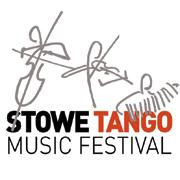 FOR IMMEDIATE RELEASEPRESS CONTACT:PRESS@STOWETANGO.ORGTHE 2016 STOWE TANGO MUSIC FESTIVAL ANNOUNCES THETHIRD ANNUAL TANGO MUSIC FESTIVAL WITH SPECIAL CLASSES AND APPEARANCES BY “DANCING WITH THE STARS” MIRIAM LARICI & LEONARDO BARRINONUEVO August 18 - 21, 2016Off the heels of a successful second annual year, The Argentine Tango Society is bringing Tango to the greater Stowe, Vermont area once again, as it presents the 2016 Stowe Tango Music Festival. The Festival’s mission is to create accessibility to Tango, and to tell the Tango story--as a culture-- through music, dance, art, and community events.Stowe Tango Music Festival is the premier tango music festival in the United States, noted both for its unique series of performances and its high level of musical training. The Festival's highlight is the 20 plus piece tango orchestra comprised of an extraordinary group of selected students from all over the globe and world-class artists including guest tango legends from Argentina. This year, The Stowe Tango Music Festival Concert will feature breathtaking performances by top tango dancers, Ana Padron & Diego Blanco, and Miriam Larici & Leonardo Barrionuevo – the champions of NBC's "Superstars of Dance" and the choreographers of "Dancing with the Stars", "America's Got Talent" and "So You Think You Can Dance"The Festival is the brainchild of Argentinean Bandoneon player Hector Del Curto, who serves as Artistic Director, and, at the age of 17, was awarded the title, “Best Bandoneon Player Under Twenty-five” in Argentina and is a third generation professional Bandoneon musician. Del Curto is the thread that weaves together Traditional and New Tango and lives, breathes, and edifies the full history of Tango. The Stowe Tango Music Festival is the realization of a vision that strives to bring this historic knowledge and artistic passion to everyone.The Stowe Tango music festival will include the opportunity for immersion in Tango through performances, music programs, dance workshops, milongas and family-friendly events. With the breathtaking backdrop of Vermont, beautiful as is Argentina, this nascent music festival fully intends to continue to grow, and hopes to make Stowe, VT The Tango Capital of the United States! For more information on the Stowe Tango Music Festival: www.stowetangomusicfestival.com.For More Information on Dancer Miriam and Leonardo:http://www.miriamleonardotango.com/Tickets to the Stowe Tango Music Festival:Get A Festival Pass and enjoy Admittance to all festival events;$150 per passSingle Saturday Concert tickets;$20 in advance, students, seniors and $25 at the doorTo inquire about purchasing a Festival Pass to attend the festival please write or call: stowetangomusicfestival@gmail.com 802-779-9669The Stowe Tango Music Festival is sponsored by The Argentine Tango Society.A DETAILED PROGRAMMING LIST OF ACTIVITIES FOLLOWS AND CAN BE FOUND ON: WWW.STOWETANGOMUSICFESTIVAL.COMXXXXX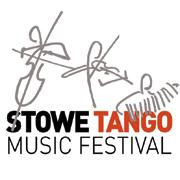 AUGUST 187:30pm   Open Tango Jam - Free Event!Mountain Road Resort, 1007 Mountain Rd, Stowe
2016 Stowe Tango Music Festival kicks off with an exciting event for everyone. Musicians, bring your instruments and join the festival musicians and jam with us! Dancers, bring your shoes! Everyone else, join the fun! Drinks are available to purchase.AUGUST 192pm – 3:30pm Musiciality Workshop for Dancers IStudio 108, 1056 Mountain Rd, Stowe
with bassist Pedro Giraudo and tango dancers Diego Blanco & Ana Padron
Note: For Festival Pass Holders Only3:45pm – 5:15pm Musiciality Workshop for Dancers IIStudio 108, 1056 Mountain Rd, Stowe
with bassist Pedro Giraudo and tango dancers Miriam Larici & Leonardo Barrionuevo
Note: For Festival Pass Holders Only7pm   Festival MilongaRusty Nail, 1190 Mountain Rd, Stowe
7pm Tango dance class 
by Ana Padron and Diego Blanco
8pm Milonga with live music performed by
Stowe Tango Music Festival OrchestraAUGUST 2011am – 12:30pm Tango Dance Workshop Studio 108, 1056 Mountain Rd, Stowe
Workshop with dancers Miriam Larici and Leonardo Barrionuevo
Note: For Festival Pass Holders Only																									                   (CON’T)Tango Trail - Free Event!Time and locations to be announced
Includes Tango Talk, Empanada-making class and mini tango performances around Stowe village8pm   Festival ConcertSpruce Peak Performing Arts Center, 122 Hourglass Drive, Stowe
Ticket: $20 in advance; $25 after 5pm day of performance
Advance ticket available at Spruce Peak Box Office at 802-760-4634 or 
buy logging on to: www.SprucePeakArts.orgJoin The 2016 Stowe Tango Music Festival as they carry you away to the mysterious and sensuous world of Tango. Led by fourth generation Bandoneon virtuoso Hector Del Curto, the performance will include the Festival's Orchestra, a 20 piece tango orchestra comprised of world-class artists and an extraordinary group of selected students from all over the world. They will be accompanied by tango's top dancers, Ana Padron & Diego Blanco and Miriam Larici & Leonardo Barrionuevo – the champions of NBC's "Superstars of Dance" and the choreographers of "Dancing with the Stars", "America's Got Talent" and "So You Think You Can Dance", for an evening that is not to be missed! 9:30pm   After–Concert MilongaStudio 108, 1056 Mountain Rd, Stowe
Note: Admission with concert ticket or festival passAUGUST 212pm   Farewell CelebrationChe Bandoneon International Competition Finals

Palais de Glace
3419 Weeks Hill Road, Stowe

The Festival closes with the finals of the 2nd Che Bandoneon International Competition, the award ceremony, a showcase concert, and a milonga. The milonga will feature live music by the Stowe Tango Music Festival Orchestra.

Light refreshments will be served during the milonga part of the event.
Note: For Festival Pass Holders OnlyArtists, Events and Concerts subject to change.